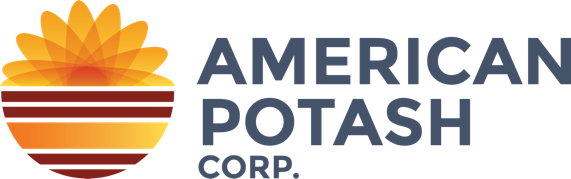 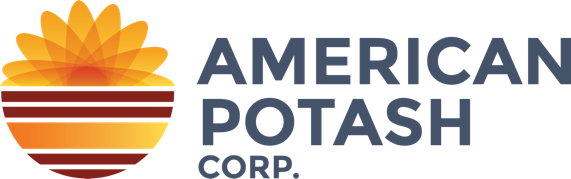 American Potash Extends Option Agreement on La Escondida Silver Project, Sonora, MexicoVancouver, B.C., January 4th, 2023.   American Potash Corp. KCL-CSE ("American Potash" or the "Company"), is pleased to announce that it has extended its option agreement on the La Escondida silver project, located in Sonora, Mexico (the "Option Agreement").The Option Agreement was entered into on December 21, 2020 and grants the Company, through its wholly owned Mexican subsidiary, the right to earn a 100% interest in the project (subject to a 2% NSR) by paying $450,000 USD to the underlying owners in stages. To date $150,000 USD has been paid, with the two remaining payments of $150,000 USD each due on December 15, 2022 and September 15, 2023 respectively. The extension agreement, entered into by all parties, provides that the payment originally due on December 15, 2022 has been extended to March 15,, 2023 in exchange for the payment by the Company of $15,000 USD.About La Escondida Silver- Gold ProjectThe La Escondida Project is comprised of three contiguous concessions, totaling 4,178 hectares, located approximately 140 kilometers northeast of Hermosillo, Sonora, Mexico, and 50 kilometers west of Silvercrest’s producing Las Chispas mine and First Majestic’s Santa Elena mine. The Company’s wholly owned Mexican subsidiary, NTM Minerales SA de CV, has an option to acquire a 100% interest in the core La Escondida concessions, and has acquired a surrounding 4,000hectare concession both of which are subject to a 2% NSR. Please see March 8th,2022 news release or visit our website at www.americanpotash.com, for further informationOn behalf of the Board of DirectorsJonathan George, President & CEONeither the OTCQX nor the Canadian Securities Exchange nor its Regulation Services Provider (as that term is defined in the policies of the Canadian Securities Exchange) accepts responsibility for the adequacy or accuracy of this release. Forward Looking InformationThis press release contains forward-looking information (within the meaning of applicable Canadian securities legislation) that involves various risks and uncertainties regarding future events. Such forward-looking information includes statements based on current expectations involving a number of risks and uncertainties and such forward-looking statements are not guarantees of future performance of the Company, and include, without limitation, statements relating to plans for future exploration and the magnitude and quality of the mineralization at the La Escondida Project. There are numerous risks and uncertainties that could cause actual results and the Company's plans and objectives to differ materially from those expressed in the forward-looking information in this news release, including without limitation, the following risks and uncertainties;; (i) risks inherent in the mining industry; (ii) regulatory and environmental risks; (iii) results of exploration activities and development of mineral properties; (i) risks relating to the estimation of mineral resources; (v) stock market volatility and capital market fluctuations; and (vi) general market and industry conditions. Actual results and future events could differ materially from those anticipated in such information. This forward-looking information is based on estimates and opinions of management on the date hereof and is expressly qualified by this notice. Risks and uncertainties about the Company's business are more fully discussed in the Company's disclosure materials filed with the securities regulatory authorities in Canada at www.sedar.com. The Company assumes no obligation to update any forward-looking information or to update the reasons why actual results could differ from such information unless required by applicable law.